Akoranga Tōmua I mua i te ruku ki ngā kaupapa o tēnei aratohu kaiako. Ka taea e te kaiako me ngā ākonga ēnei kaupapa te tirotiro. Te hekenga mai o Tākitimu i Hawaiki Ngā ingoa e waru o te waka o Tākitimu Te hononga o Tākitimu waka ki te moutere o HāmoaTe hononga o Tākitimu waka ki te moutere o WhītīTe hononga o Tākitimu waka ki te moutere o Tahiti Te hononga o Tākitimu waka ki te moutere o RarotongaOrokeu rāua ko Oronaino ngā kaitārai Whātonga Arutanga rāua ko KareTangiia Tūtapu Te whakapapa o te waka o Tākitimu Te whakapapa o Tamateaarikinui Tamateaarikinui rāua ko TotoRongokako rāua ko MuriwhenuaTamatea Ure Haea rāua ko IhuparaparaRanginui rāua ko KuraporiTe pouwhenua o Tamateaarikinui Hukatai me UenukurangiTe mana whenua me te mana moana o Tamateaarikinui Mauao Mangatawa me MaungamanaPāpāmoaPukewhānakeTe taenga mai o Tākitimu ki Aotearoa Ngā kai o roto Ngā Kaupapa								WhārangiNgā wāhanga o Te Marautanga o Aotearoa				3Wāhanga 1 									4He waka taketake mai a TākitimuWāhanga 2 									7He tātai whetū, he tātai wāhineWāhanga 3 									9Mana whenua, mana moana, mana motuhakeWāhanga 4 									11Tihei mauri oraNgā rauemi tautoko								14								Te Hononga ki Te Marautanga o AotearoaAnei ngā wāhanga o TMoA me ngā whenu o ia wāhanga e hāngai ana ki ngā kaupapa matua o tēnei aratohu kaiako: He waka taketake mai a TākitimuHe tātai whetū, he tātai wāhineHe mana whenua, mana moana, mana motuhake Tihei mauri oraKo ngā ngohe me ngā papa mahi o ia wāhanga ka hāngai ki ēnei kei raro iho nei.Tau		8Taumata 	3–6 Wāhanga 1 - He Waka Taketake Mai a TākitimuI mua i te hekenga mai o Tākitimu i Hawaiki ki Aotearoa, he roa tōna haere i Hawaiki me Te Moana Nui a Kiwa, he roa hoki tana noho ki ētehi moutere o Te Moana Nui a Kiwa. Ko tēnei wāhanga ka aro ki ētehi o ngā tūpuna nō ngā moutere i whai wāhi ki te waka o Tākitimu i mua i te hekenga mai. Wāhanga 2 - He Tātai Whetū, He Tātai WāhineHe nui ngā kōrero rangatira mō Tamateaarikinui, rātou ko Rongokako, ko Tamatea Ure Haea me Ranginui (1) Ko tēnei wāhanga e mihi ana ki ngā mareikura o ēnei rangatira, he mihi ki te mana o ēnei tuawahine. Wāhanga 3 - Mana Whenua, Mana Moana, Mana MotuhakeKo tēnei wāhanga e aro ana ki te mana me te mauri i utaina e Tamateaarikinui ki runga i ngā whenua me ngā moana o Tauranga. Ko tēnei wāhanga ka titiro ki ētehi o ēnei wāhi. Wāhanga 4 - Tihei Mauri OraKo tēnei wāhanga e hāngai katoa ana ki ngā wāhi i ū ai te waka o Tākitimu me ngā wāhi i heke ai ngā uri a Tamateaarikinui. I roto hoki i tēnei wāhanga ko te taenga mai o Tākitimu waka ki Aotearoa te kaupapa matua engari e whā tonu ngā ngohe ka whakahanumitia ki te tautoko i tēnei kaupapa matua. Ngā rauemi tautoko Pukapuka Annie Potts, D. B. (2013). A New Zealand Book of Beasts: Animals in Our Culture, History and Everyday Life. Ballara, A. (1998). Iwi: The Dynamics of Māori Tribal Organisation from C.1769 to C.1945. Wellington: Victoria University Press.Evans, J. (2009). Ngā Waka o Neherā. The first voyaging canoes. Auckland: Reed Publishing.Smith, P. (2011). Hawaiki: The Original Home of the Maori: With a Sketch of Polynesian History. United States of America: Cambridge University Press.Wendt, A. (1995). Nuanua: Pacific Writing in English since 1980. Hawaii: University of Hawaii Press.Whaanga, M. (2005). A Carved Cloak for Tahu: A History of Ngai Tahu Matawhaiti. Auckland: Auckland University Press.Whatahoro, T. (2011). The Lore of the Whare - Wānanga or the teaching of the Māori College on Religion, Cosmogeny, and History. United States of America: Cambridge University Press.Pae tukutukuNgā rūnanga o Ngāti Ranginui  http://www.ranginui.co.nz/t257kitimu-te-waka.html Kahurangihttps://www.kahurangi.com/production Mangatawa by Heather Basset – A research report https://forms.justice.govt.nz/search/Documents/WT/wt_DOC_93400503/Wai%20215%2C%20A044.pdfThe astronomical knowledge of the Māori, genuine and empirical star names.http://nzetc.victoria.ac.nz/tm/scholarly/tei-BesAstro-t1-body-d1-d6-d4.htmlLegend of Mauaohttps://www.tauranga.govt.nz/Portals/0/data/community/tangata_whenua/file/legend_of_mauao.pdfHaurakihttp://dl.hauraki.iwi.nz/greenstone/cgi-bin/library.cgi?e=d-01000-00---off-0ocrZz-tribunal--00-1----0-10-0---0---0direct-10---4-------0-1l--11-en-50---20-about---00-3-1-00-0-0-11-1-0utfZz-8-00&cl=&d=HASHc17ef75c53682fe2e14074.6.1&gg=textThe Legend of Mauao - Mount Maunganuihttps://www.newzealand.com/int/article/the-legend-of-mauao-mount-maunganui/Prezi presentation https://prezi.com/v0ew_v9motu7/Tākitimu/The journal o the polyneian society http://www.jps.auckland.ac.nz/document//Volume_19_1910/Volume_19%2C_No._3/The_Rarotongan_version_of_the_story_of_Rata%2C_collected_and_translated_by_Stephen_Savage%2C_p_142-157/p1Te Ara – The encyclopedia of New ZealandNgāti Kahungunu https://teara.govt.nz/en/whakapapa/568/whakapapa-of-kahungunu https://teara.govt.nz/en/ngati-kahungunu/page-2Tauranga Moanahttps://teara.govt.nz/en/tauranga-moana/page-2Tiriata Tātai raranga – Waka Huia https://www.youtube.com/watch?v=NOlpbM22_Jg&t=282sPart 1 of 3 Tauranga Moana elders tell the history of Mauao Mountainhttps://www.youtube.com/watch?v=6dJkRly7W6A&t=21sPart 2 of 3 Tauranga Moana elders tell the history of Mauao Mountainhttps://www.youtube.com/watch?annotation_id=annotation_865395&feature=iv&src_vid=6dJkRly7W6A&v=FqLzfSHkgJQPart 2 of 3 Tauranga Moana elders tell the history of Mauao Mountainhttps://www.youtube.com/watch?annotation_id=annotation_575466&feature=iv&src_vid=FqLzfSHkgJQ&v=YheMIPWusAU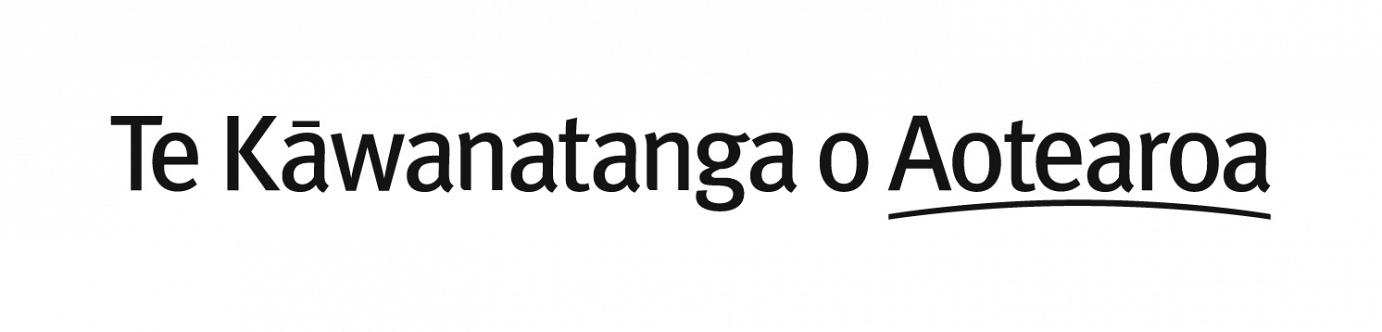 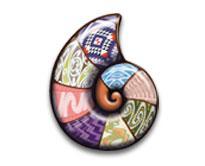 TMoAWhenu Whenu Tikanga ā-iwiTe Ao Hurihuri Te Wāhi me teTaiaoNgā Toi Toi AtaataNgā Mahi a teRēhiaTe ReoĀ-TāĀ-WahaHangarau Ngā Āhuatanga o teHangarauTe WhakaharatauHangarauTe wāhanga o TMoA Te WhenuTe Whāinga Paetae  Ngā kawenga mā te kaiakoNgā mahi a te ākongaTikanga ā-IwiTe Wāhi me te Taiao3.2 Ka whakamārama i ngā take me ngā huarahi e whakaatu ai te tangata i tōna hononga ki tētahi tino wāhi, ki tētahi tino taiao.Orokeu rāua ko Oronaino Mā te kaiako e tuku ētehi kōrero mō Orokeu rāua ko Oronaino ngā kaitārai o te waka o Tākitimu nō Hāmoa. Ka noho takirua ngā ākonga ka wānanga i ēnei pātai:He aha i tāraitia ai te waka o Tākitimu e tēnei tokorua?Ko wai rāua ki a Whātonga?He aha te ingoa tuatahi i tapā ki runga i te waka o Tākitimu? Ka poroa te rākau, he aha te ingoa i tapā ki runga i ā ia?  Nā te aha i mate ai te tokorua nei? I ahatia te waka i te matenga o te tokorua nei? He whakaaturanga (Powtoons)He mahi takiruaKo tā te ākonga mahi he hanga whakaaturanga “Powtoons” e whakamārama ana i ngā whakautu ki ngā pātai kua wānangahia. Kia rima meneti te roa. Mehemea kāore i tō kura te Powtoons mā te kaiako te huarahi whakaaturanga e whiriwhiri. Ngā Toi Ngā Mahi a te Rēhia6.Ka tūhura, ka whakamahi, ka whakawhanake mōhio, ka whakamārama: i tā te tinana me te reo whakatau i roto i ngā horopaki huhua.Arutanga rāua ko Kare Ko tā te kaiako mahi he tuku i ngā ākonga kia rangahau i ngā kōrero mō Arutanga te tamaiti a Whātonga me tōna tino hiahia ki te kāpene i te waka o Te Manu Karere.I mōhio tonu a Arutanga kāore tōna pāpā e whakaae engari, ka tuku a Arutanga i tana wahine a Kare ki tōna pāpā mō te pō. Ka hoki mai a Kare i te ata me te whakaae mai a Whātonga kia tū a Arutanga hei kāpene mō te waka. He waka hourua te waka nei. Ka whakatere te waka i Te Moana Nui a Kiwa, ka tapā te ingoa i taua wā ko Te Pori o Kare, hei whakaatu i te ātaahua o Kare. He tito waiataMahi takitoru Mai i ngā kōrero kua rangahaua e te ākonga mō Arutanga rāua ko Kare, ko tā ngā ākonga mahi he tito i tētehi waiata ā-ringa e whakamārama ana i ēnei kōrero tuku iho. Kei ngā ākonga te kōwhiringa mō te momo waiata ā-ringa ka titoa e rātou, te taki, te rere, ngā whiti, ngā kupu me ngā ringa.   HangarauNgā Āhuatanga o te Hangarau4.2 Ka mārama ki ngā hua o te whakawhitiwhiti kōrero i waenganui i te hapori me te ao whānui.Tangiia rāua ko Tūtapu Mā te kaiako ngā kōrero taukumekume me ngā kōrero pakanga a Tangiia rāua ko Tūtapu e tuku ki ngā tauira, ka noho te akomanga ki te āta wānanga i ngā kōrero mō te tokorua nei. Ko wai a Tangiia?Ko wai a Tūtapu?He aha i riri ai a Tūtapu ki a Tangiia?He aha i tapaina ai ko te ingoa o te waka i taua wā ko Te Tika a Te Tuahine? I tae te waka nei ki tēhea moutere?He aha i tapaina ai ko Te Takipu hei ingoa mō te waka? Ko wai a Karika? Ko wai i pakanga ki ā Tūtapu?Ko wai i kōhuru i a Tūtapu? Tuhinga whakataurite (comparative writing)He mahi takitahiKo tā te ākonga mahi he tuhi i tētehi tuhinga whakataurite e āta whakataurite ana i te nuinga o ngā kōrero mō Tangiia rāua ko Tūtapu ki tētehi kōrero, pakiwaitara, pūrākau e rata ana te ākonga. Me whai whakaaro te ākonga ki tētehi pakiwaitara, kōrero rānei e āhua rite ana ki ngā kōrero mō Tangiia rāua ko Tūtapu, ka whakatauritehia ngā kōrero e rua.Me whakamārama e te tauira ngā āhuatanga e whitu e rite ana i waenganui i ngā kōrero e rua. Te Reo Ā-TāRautaki Reo4.5Ka whakamahi i ētahi rautaki rangahau mō te huhua o ngā take.Te ingoa o te waka o TākitimuMai i ngā kōrero i wānangahia e te akomanga mō Tangiia rāua ko Tūtapu. Mā te kaiako ngā ākonga e tuku ki te rangahau i ngā kōrero mō te ingoa o te waka o Tākitimu me te take i tapaina ko taua ingoa ki runga i tērā waka. He mahi rangahau Mahi takitahiMai i ngā pūkenga rangahau kua whakatauirahia mai e te ākonga, ko tā te ākonga mahi he rangahau i te tikanga o ētehi ingoa o ngā tāngata tata ki a rātou:Kia 3 ngā tāngata nō tōna whānau.Kia 3 ngā tāngata nō tōna kura.Kia 2 ngā tāngata rongonui.  Kia 2 ngā kaumatua. Ka haere te ākonga ki te uiui ki te rangahau rānei i ēnei tāngata, ka hoki mai me te āta whakamārama i te take i tapaina ai ko aua ingoa ki runga i ā rātou. Te wāhanga o TMoA Te WhenuTe Whāinga Paetae  Ngā kawenga mā te kaiakoNgā mahi a te ākongaTikanga ā-IwiTe Ao Hurihuri3.3.1 Ka whakamārama i te whakaawenga o ngā whakaaro me ngā mahi a te tangata i te oranga o ētahi atu i ngā wā o mua.Tamateaarikinui rāua ko TotoKo tā te kaiako mahi he whakatakoto i ngā kōrero mō Tamataearikinui rāua ko Toto. He kōrero he titiro hoki ki ō rāua momo me ō rāua āhua. He tuhi whakaari  He mahi takiruaMai i ngā kōrero kua wānangahia e te akomanga mō Tamateaarikinui me Toto, ko tā ngā ākonga mahi he tuhi i tētehi whakawhitinga kōrero.Ko tētehi ākonga ko Tamateaarikinui, ko tētehi ākonga ko Toto. Mā rāua e whiriwhiri te horopaki me te kaupapa, ko te mea nui ka rongo ngā kaimātakitaki i te wairua o Tamateaarikinui rāua ko Toto i roto i te whakaari.  Ngā Toi Toi Ataata4Ka whakawhanake ariā, ka whakapakari pūkenga, ka whakamārama, ka whai māramatanga te ākonga: mā te tūhura me te whakamahi i ngā hua o ngā rawa, rawa tā, me ngā taputapu;Rongokako rāua ko Muriwhenua Ko tā te kaiako mahi he āta whakamārama i ngā kōrero mō Paoa rāua ko Rongokako me te whakataetae i tū mō te ringa mārena o Muriwhenua. Mutu ana ngā whakamārama a te kaiako, ka huri ngā ākonga ki te ngohe. Pikitia taiao (landscape drawing)Mahi takitoru Mai i ngā kōrero kua tīpakohia e te ākonga mō Paoa rāua ko Rongokako, ko tā te ākonga mahi he tā i tētehi pikitia taiao A1 te rahi e whakaemi ana, e whakaatu ana, e whakapikitia ana i ngā kōrero mō te tokorua nei. HangarauTe Whakaharatau Hangarau5.2  Ka tātari i ā rātou mahere hoahoa me ngā mahere hoahoa a ērā atu ki te: • tautohu i ngā whakatakotoranga pai ake; • kōwhiri i ngā rawa e tika ana; • whakarite i te hātepeTamatea Ure Haea rāua ko IhuparaparaE ai ki te kōrero he maha ngā wahine a Tamatea Ure Haea (Tamateapōkaiwhenua), ko Ihuparapara te whaea o Ranginui, te tuākana o Iwipupu engari te teina o Moanaikauia. E ai ki te kōrero, katoa ēnei wahine he hoa rangatira ki a Tamatea Ure Haea, he tuakana teina hoki rātou. Mai i ēnei wahine i takea mai ko ētehi o ngā tino iwi o te iwi Māori. Ko tā te kaiako mahi he tuku i ngā tamariki ki te rangahau i ēnei kōrero, whakapapa.  WhakapapaHe mahi takitahiKo tā te ākonga mahi he tuhi i tētehi rākau whakapapa e whakaatu ana i te whakapapa o Tamatea Ure Haea (Tamateapākaiwhenua) E rua whakapaparanga ki runga, e toru whakapaparanga ki raro. Ka whakaingoa, ka whakamārama i ngā tāngata katoa kei te mahere nei.  Te Reo Ā-Waha Āheinga Reo6.2Ka whakapuaki whakaaro mō ngā kaupapa, mō ngā ariā matua hoki o aua kaupapa, kia pai ai te whakatakoto tohetohenga, taunakitanga rānei hei whakaū i te whakaaroRanginui (1) rāua ko Kurapori Ko tā te kaiako mahi he whāngai i ētehi kōrero mō Kurapori te wahine a Ranginui, te tamāhine a Te Mate-a-moa, ka taea hoki e te kaiako te tuku i ngā tamariki ki te rangahau i ētehi kōrero mō Kurapori. Ka tahuri ki te ngohe. He tuhi rīpoataMahi takitahiKo tā te akonga mahi he tuhi rīpoata o tētehi āhuatanga i pā ki a Kurapori, ka tū ka pānui ki te akomanga. Te wāhanga o TMoA Te WhenuTe Whāinga Paetae  Ngā kawenga mā te kaiakoNgā mahi a te ākongaTikanga ā-IwiTe Ao Hurihuri4.2 Ka whakaahua i ngā huarahi e tuhia ai, e maumaharatia ai ngā mahi o muaMangatawa me MaungamanaI runga anō i ngā kōrero huhua mō te kaupapa nei e iri ana ki te ipurangi, ko tā te kaiako mahi he tuku i ngā ākonga kia rangahau ā-ipurangi i ngā kōrero mō ngā maunga nei. Ka whakaemi i ngā kōrero ka kitea e rātou. He hanga pukapuka mā te Storybird He mahi takiruaKo tā ngā ākonga mahi he hanga me te tuhi i tētehi pukapuka e whakamahi ana i te taupānga Storybird. Ko tā te ākonga mahi he whakapakiwaitara i ngā kōrero kua rangahaua e rāua. Mā te tokorua te taumata me te tau o te pukapuka e āta whiriwhiri. Ngā Toi Toi Ataata 4Ka whakawhanake ariā, ka whakapakari pūkenga, ka whakamārama, ka whai māramatanga te ākonga: mā te tūhura me te whakamahi i ngā hua o ngā rawa, rawa tā, me ngā taputapu; i ngā mahi o te whiriwhiri tukanga rawa tā, me te tautohu taputapu; mā te whakamahi i ngā tukanga me ngā rawa tā a te kaitoPāpāmoaKo tā te kaiako mahi he whāngai i ngā kōrero tuku iho mō Pāpāmoa ka wānanga i ēnei pātai:Ko wai ngā kaitiaki o Pāpāmoa?Ko wai i noho ki reira? He aha te tino painga o te maunga o Pāpāmoa? He aha ētehi kōrero tuku iho mō te wāhi nei? He hanga tāraitanga Mahi takitoru Mai i ngā kōrero kua wānangahia e ngā ākonga mō Pāpāmoa, ko tā ngā ākonga mahi he hanga i tētehi tāraitanga o te maunga kia rite nei tōnā āhua ki ngā wā o mua, i te wā o Whaene me Kahungunu. HangarauNgā Āhuatanga o te Hangarau4  Ka whakamahia he mahere,ka whakamātauria kia kitea: • te whanaketanga; • te tōtika o te mahi. 4. Ka whakahiatotia ngā pūkenga ā-ringa, ā-hinengaro, taha auaha anō hoki. 5. Ka whakamātauria te hua i runga anō i te āhua o te hiahia me te urupare a ngā kiritaki. 6. Ka mārama ki te whakahaere o ngā pūnaha hangarauPukewhānakeMā te kaiako ngā kōrero mō te Pā o Ranginui(1) e whakamārama, māna ētehi kōrero mō te pā tūwatawata e whakamārama. Te Pā o PukewhānakeHe mahi takitahiMai i ngā kōrero kua wānangahia, kua rangahau e te ākonga mō Pukewhānake, ko tā te ākonga mahi he hanga mā te hangarau me te rorohiko i te Pā o neherā o Pukewhānake. Ka whakamahia e te ākonga ngā taupānga me ngā hoahoa hōtaka e tika ana ki te hoahoa i te Pā o Pukewhānake. Te Reo Ā-TāRautaki Reo5.6 Ka whakamahi i ngā āhuatanga maha o ngā momo reo tuhi hei whakaniko i ngā tuhinga whānui, hei akiaki anō i te kaipānui kia whai whakaaro ake ki te kaupapa.Mauao Ko tā te kaiako mahi he āta whakamārama i ngā kōrero mō te takenga mai o te ingoa o Mauao, mutu ana te whakamārama i ēnei kōrero hītori, tukuna hoki ngā ākonga kia tūhura i te ipurangi ki te taunaki i ngā kōrero me te rapu i ētehi kōrero āpiti. He tuhinga whakamārama  Mahi takitahiMai i ngā kōrero kua wānangahia, kua rangahau e te ākonga mō Mauao, ko tā te ākonga mahi he tuhi i tētehi tuhinga whakamārama (descriptive writing) e whakamārama ana i te takenga mai o te ingoa o Mauao i hea. Te wāhanga o TMoA Te WhenuTe Whāinga Paetae  Ngā kawenga mā te kaiakoNgā mahi a te ākongaTikanga ā-IwiTe Wāhi me te Taiao5.1Ka whakamārama i ngā take e neke haere ai te tangata ki wāhi kē, me ngā putanga iho o ēnei nekehanga ki te tangata me te wāhiTe taenga mai o Tākitimu waka ki Aotearoa I te taenga tuatahi mai o Tākitimu ki Aotearoa ka ū ai ia ki ngā wāhi huhua o te whenua nei, mai i Awanui i Kaitaia tae rawa atu ki Te Waka a Māui ki Te Anau. I ēnei wahi i heke hoki ētehi o ngā uri i te waka. I te wā i heke a Tamateaarikinui i te waka i Tauranga moana, ka whakatakotoria te mauri o te waka ki Te Awaiti, ko Hikutai me Uenukurangi ngā ingoa. Ka poua te whenua o Mauao, ki reira karakia ai ngā karakia, ka heke ngā uri o Ranginui i reira. Ka haere tonu te waka i raro i a Tahupōtiki. Mā te kaiako ngā kōrero mō tēnei haerenga nui me ngā wāhi i ū ai te waka e tuku ki ngā ākonga, tukuna hoki kia whai wā ngā ākonga ki te rangahau, he nui ngā kōrero kei te ipurangi, kei ngā pukapuka hoki. He whakaaturanga  He mahi takiruaMai i ngā kōrero kua wānangahia kua rangahau e ngā ākonga mō te taenga mai o Tākitimu ki Aotearoa, ko tā ngā ākonga mahi he whakarite i tētehi whakaaturanga Prezi e whakamārama ana i ngā āhuatanga i puea ake i te taenga o Tākitimu ki Tauranga Moana. Ngā Toi Ngā Mahi a te Rēhia5Ka tūhura, ka whakawhanake, ka whai mōhiotanga, ka whai māramatanga: ki te whakawhanake i ngā ariā me ngā mātāpuna o te kaitoi; ki ngā tūāhua whakaawe.Te taenga mai o Tākitimu waka ki Aotearoa I te taenga tuatahi mai o Tākitimu ki Aotearoa ka ū ai ia ki ngā wāhi huhua o te whenua nei, mai i Awanui i Kaitaia tae rawa atu ki Te Waka a Māui ki Te Anau. I ēnei wahi i heke hoki ētehi o ngā uri i te waka. I te wā i heke a Tamateaarikinui i te waka i Tauranga moana, ka whakatakotoria te mauri o te waka ki Te Awaiti, ko Hikutai me Uenukurangi ngā ingoa. Ka poua te whenua o Mauao, ki reira karakia ai ngā karakia, ka heke ngā uri o Ranginui i reira. Ka haere tonu te waka i raro i a Tahupōtiki. Mā te kaiako ngā kōrero mō tēnei haerenga nui me ngā wāhi i ū ai te waka e tuku ki ngā ākonga, tukuna hoki kia whai wā ngā ākonga ki te rangahau, he nui ngā kōrero kei te ipurangi, kei ngā pukapuka hoki. He mahi tāMahi takitoru Mai i ngā kōrero kua wānangahia kua rangahaua e ngā ākonga mō te taenga mai o Tākitumu ki Aotearoa, ko tā ngā ākonga mahi he:Tā i tētehi mahere whenua nui o Aotearoa. he peita, he whakarākai i ā rātou mahere.Ka tohu i ngā wāhi katoa i ū ai te waka ki ngā takutai o Aotearoa. Ka whakamārama hoki i te whakaraupapatanga o ngā wāhi i ū ai te waka.HangarauNgā Āhuatanga o te Hangarau4.2 Ka tātari i ā rātou mahere hoahoa me ngā mahere hoahoa a ērā atu ki te: • tautohu i ngā whakatakotoranga pai ake; • kōwhiri i ngā rawa e tika ana; • whakarite i te hātepeTe taenga mai o Tākitimu waka ki Aotearoa I te taenga tuatahi mai o Tākitimu ki Aotearoa ka ū ai ia ki ngā wāhi huhua o te whenua nei, mai i Awanui i Kaitaia tae rawa atu ki Te Waka a Māui ki Te Anau. I ēnei wahi i heke hoki ētehi o ngā uri i te waka. I te wā i heke a Tamateaarikinui i te waka i Tauranga moana, ka whakatakotoria te mauri o te waka ki Te Awaiti, ko Hikutai me Uenukurangi ngā ingoa. Ka poua te whenua o Mauao, ki reira karakia ai ngā karakia, ka heke ngā uri o Ranginui i reira. Ka haere tonu te waka i raro i a Tahupōtiki. Mā te kaiako ngā kōrero mō tēnei haerenga nui me ngā wāhi i ū ai te waka e tuku ki ngā ākonga, tukuna hoki kia whai wā ngā ākonga ki te rangahau, he nui ngā kōrero kei te ipurangi, kei ngā pukapuka hoki. Te waka o TākitimuHe mahi takitahiMai i ngā kōrero kua wānangahia kua rangahaua e ngā ākonga mō te taenga mai o Tākitumu ki Aotearoa, ko tā te ākonga mahi he:Tā i te waka o Tākitimu. Ka whakarite te ākonga i tana hoahoa me ngā mahere ka tā i te waka mai i ngā kōrero katoa kua kapohia e ia i roto i ēnei mahi. Mā te ākonga e whakarākai. Mutu ana tēnei mahi ka āpitihia tēnei rauemi ki te mahere whenua o Aotearoa kua oti kē i ngā ākonga te tā.Te Reo Ā-TāAheinga Reo6.1Ka whakaaro nuitia ngā pūkenga ka whakamahia e te kaituhi, e te kaitā e rangona ai tōna ake wairua tuhi, wairua tā rānei.  Te taenga mai o Tākitimu waka ki Aotearoa I te taenga tuatahi mai o Tākitimu ki Aotearoa ka ū ai ia ki ngā wāhi huhua o te whenua nei, mai i Awanui i Kaitaia tae rawa atu ki Te Waka a Māui ki Te Anau. I ēnei wahi i heke hoki ētehi o ngā uri i te waka. I te wā i heke a Tamateaarikinui i te waka i Tauranga moana, ka whakatakotoria te mauri o te waka ki Te Awaiti, ko Hikutai me Uenukurangi ngā ingoa. Ka poua te whenua o Mauao, ki reira karakia ai ngā karakia, ka heke ngā uri o Ranginui i reira. Ka haere tonu te waka i raro i a Tahupōtiki. Mā te kaiako ngā kōrero mō tēnei haerenga nui me ngā wāhi i ū ai te waka e tuku ki ngā ākonga, tukuna hoki kia whai wā ngā ākonga ki te rangahau, he nui ngā kōrero kei te ipurangi, kei ngā pukapuka hoki. He tuhi hautaka  Mahi takitahiMai i ngā kōrero kua wānangahia kua rangahau e ngā ākonga mō te taenga mai o Tākitimu ki Aotearoa, ko tā te ākonga mahi he tuhi hautaka mō ia wāhi i ū ai te waka ki uta, ka whakautu i ēnei pātai.He aha te ingoa o te wāhi i ū ai te waka?Ko wai i heke i te waka?Whakamāramahia mai ētehi āhuatanga i ara ake i te wā i ū te waka ki tēnei wāhiMutu ana te tuhi i ngā hautaka ka āpitihia tēnei mahi ki te mahere whenua o Aotearoa kua oti kē i ngā ākonga te tā me te whakarākai. 